令和　年　月　日みおつくし工業用水コンセッション株式会社代表取締役社長　後藤　充志　　　　　　　様給水施設所有者所在地　会社名　代表者名　誓約書工事のための土地所有者の同意は、既に得ています｡（別紙のとおり）上記土地所有者を含む利害関係人その他の者から異議があった場合には、すべて私の責任において解決します。年　　月　　日　　　　　　　　　　　　　様土地所有者土地使用承諾書貴社が行う　　　工事に伴い、私所有の下記土地の使用について、次の条件で承諾する｡記１　土地の地番　　　２　給水施設所在地　　　及び所有者　　　３　目的　　　（１）　２の工業用水道給水施設の敷設または撤去　　　　　　　　　　　（２）　（１）に伴う私有の土地（道路）の掘削および舗装復旧令和４年　４月　１日みおつくし工業用水コンセッション株式会社代表取締役社長　後藤　充志　　　　　　　様給水施設所有者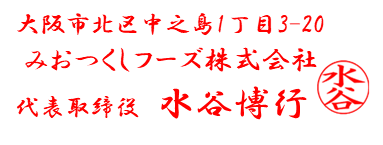 所在地　会社名　代表者名誓約書工業用水道給水施設敷設工事のための土地所有者の同意は、既に得ています｡（別紙のとおり）上記土地所有者を含む利害関係人その他の者から異議があった場合には、すべて私の責任において解決します。令和４年　２月　１日みおつくしフーズ株式会社代表取締役　水谷博行　　様　土地所有者土地使用承諾書貴社が行う工業用水道給水施設敷設工事に伴い、私所有の下記土地の使用について、次の条件で承諾する｡記１　土地の地番　　　住之江区南港北2-1-10２　給水施設所在地　　　住之江区南港北2-1-10及び所有者　　　みおつくしフーズ株式会社　　　　　　　　　　　代表取締役　水谷博行３　目的　　　（１）　２の工業用水道給水施設埋設または撤去　　　　　　　　　　　（２）　（１）に伴う私有の土地（道路）の掘削および舗装復旧住之江区南港北2-1-9みおつくし運輸株式会社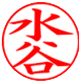 